Babe Ruth Firecracker Camping Availability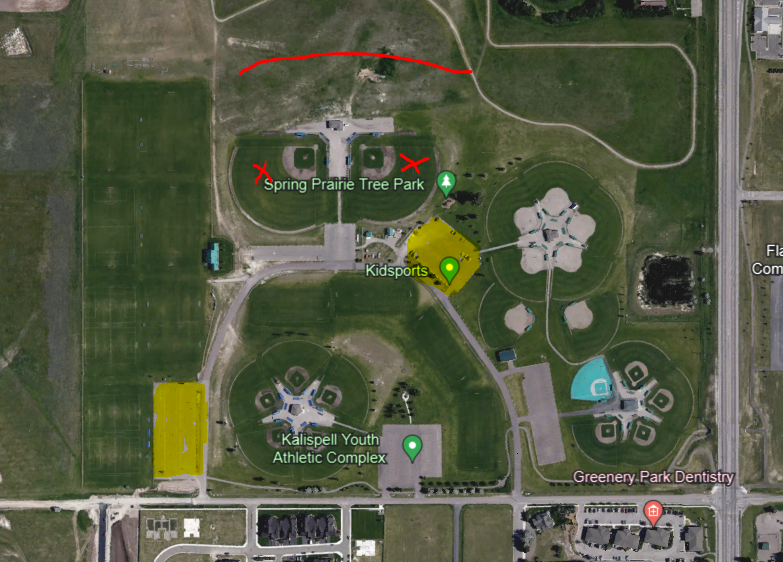 Red X – Kalispell Babe Ruth FieldsYellow Highlighted Parking lots – Available CampingRed line behind fields- New Lacrosse fields and parking lot have been built. We are uncertain if there will be tournaments that weekend. If not the parking lot is available for camping. 